 Autor: Andrea Tláskalová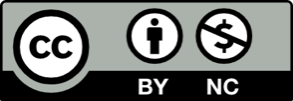 Toto dílo je licencováno pod licencí Creative Commons [CC BY-NC 4.0]. Licenční podmínky navštivte na adrese [https://creativecommons.org/choose/?lang=cs].  Video:  Frnk z hnízda: Krmení ptáčat Napiš, jak a čím čáp, poštolka, špaček a vlaštovka krmí mláďata.Nápovědu najdeš při zhlédnutí tohoto dílu.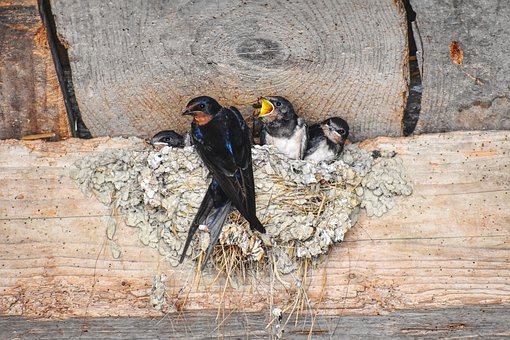 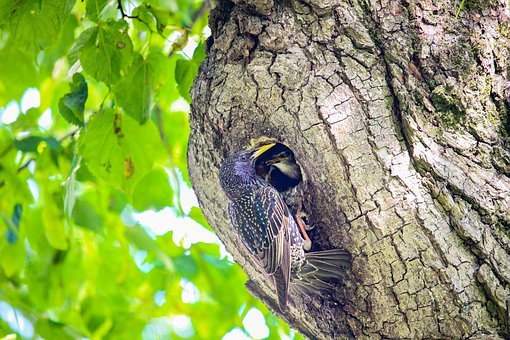 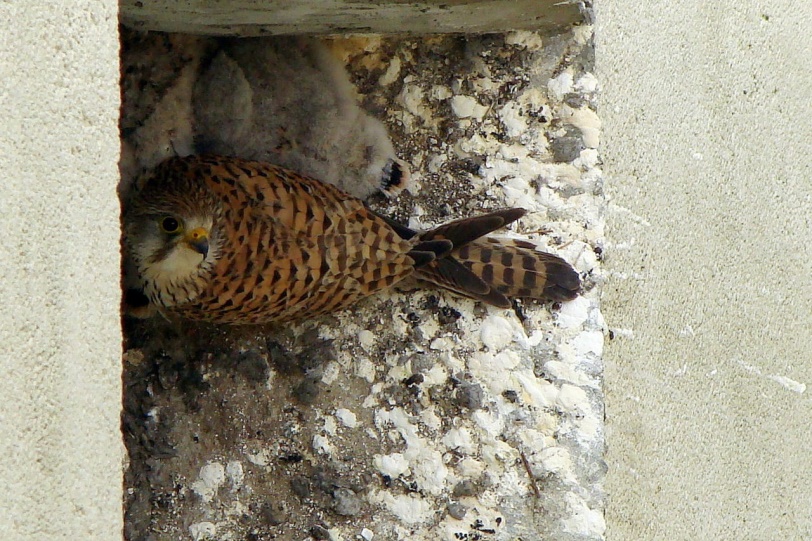 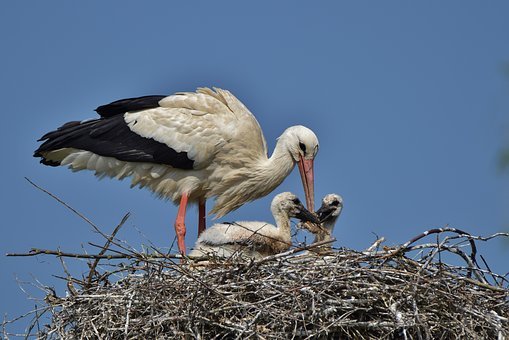 ________________________________________________________________________________________________________________________________________________________________________________________________________